DokumentinformationÄnderungsverzeichnisEinleitungIn der Kalenderwoche 42 bekam unsere Klasse (ICT19A) den Auftrag sich in Gruppen aufzuteilen. Um anschliessend in der Gruppe gemeinsam Projektmanagement zu lernen und ein solches Projekt durchzuführen. Unsere Gruppe setzte sich anschliessend das erste Mal, aus den oben genannten Personen zusammen. Schon früh stand zumindest eine Rolle fest. Die Rolle des Projektjournal-Schreibers übernahm netterweise Benjael Schmassmann.Wir suchten anschliessend verschiedene Themen und schrieben uns 10 Titel in eine Tabelle. In dieser, vergaben wir dann Punkte um herauszufinden welche 3 herausstechen. So kristallisierten sich Hacker-Angriffe, Körperüberwachungstechniken und die Digitalisierung heraus. Die Themen «Hacker-Angriffe & Körperüberwachungstechniken» schieden schnell aus, da es für uns zu unspezifisch war und auch weil es die Gesellschaft weniger stark beschäftigt. Wir wollten etwas, dass die Menschen Heute und Morgen stark beeinflusst. So wurde es die Digitalisierung. In späteren Gesprächen kamen wir auf den Titel die Digitalisierung im Arbeitsmarkt. In der Kalenderwoche 43 gaben wir dann unseren Projektantrag zur Beurteilung frei. Er wurde anschliessend unter Vorbehalt freigegeben. Dies deshalb, weil durch unseren Titel und die Abgrenzung noch nicht so klar ersichtlich wurde in welche Richtung es sich bewegte. Stand 30.10.2019Nach einer grösseren Schlaufe und einem weiteren Mindmap einigten wir uns auf die Digitalisierung im Spital/Operationssaal. Denn hier sehen wir bereits jetzt grosse Veränderungen im Arbeitsmarkt und natürlich in der Entwicklung von neuer Technik. Während unseren ersten Recherchen fanden wir mehr Interessante Inhalte zu technischen Erfindungen, als zum Arbeitsmarkt. Deshalb veränderten wir unseren Titel. Unter dem ersten Kapitel «Um was soll es gehen?» Erläutern wir unsere Themen. Schwergewichtet sind technische Erneuerungen, sowie einen kleineren Teil über die Arbeitssituation in den Spitälern. Um was soll es gehen?Auf unserer Homepage wollen wir ganz kurz (als Einleitung) über die Berufsentwicklungen in der Schweiz schreiben. Welche Berufsgruppen werden stärker mit der Digitalisierung konfrontiert. Am Schluss der Einleitung erwähnen wir den Gesundheitssektor, bzw. die Digitalisierung im Spital. Folgende Themen wollen wir behandeln: Einleitender Text über die Digitalisierung im Arbeitsmarkt (+-1/2Seite)Einleitender Text über die Digitalisierung im Spital (+-1/2Seite)Wie weit unsere Spitäler mit der Digitalisierung sind, im Vergleich mit Nördlichen Ländern. (-+ 1 Seite)Ein wichtiges Thema ist das Elektronische Patienten Dossier (EPD), dass ab 2020 für alle Spitäler in der Schweiz Obligatorisch ist. Wir wollen herausfinden was darin vorkommt und wo die Vorteile und Nachteile liegen.(+-2Seiten)Die Auswirkung der Digitalisierung auf das Personal im Spital? (+-1Seite)Ziele:ProjektorganisationBeteiligte PersonenAuftraggeber:GIBB Patrick LiechtiProjektgruppe ICT2019A-G4:Lukas Kurt, Yanick Amweg, Benjael Schmassmann, Martin SeydelArbeitseinteilungLukas Kurt: Mindmap, Wordpress Seite mit Inhalt füllen, PowerpointYanick Amweg:Sämtliche Grafiken & Layout (Deckblatt, Konzeptbericht), Wordpress, PowerpointWordpress Seite mit Inhalt füllenBenjael Schmassmann:Projekt Journal führenMockupGrobentwurf Ziele / Themen, TextMartin Seydel:Projektleiter, Konzeptbericht, ProjektantragUseCaseZeitplanWordpress InstallationGemeinsam:RechercheZeitplanFeineinteilungUm gewisse Termine nicht aus dem Auge zu verlieren, erfolgt für gewisse Termine eine kleinere Feinterminierung mit einer Beschreibung.LegendeMeilensteine / Werden bewertet (LB1/LB2)Ferien MindmapUseCase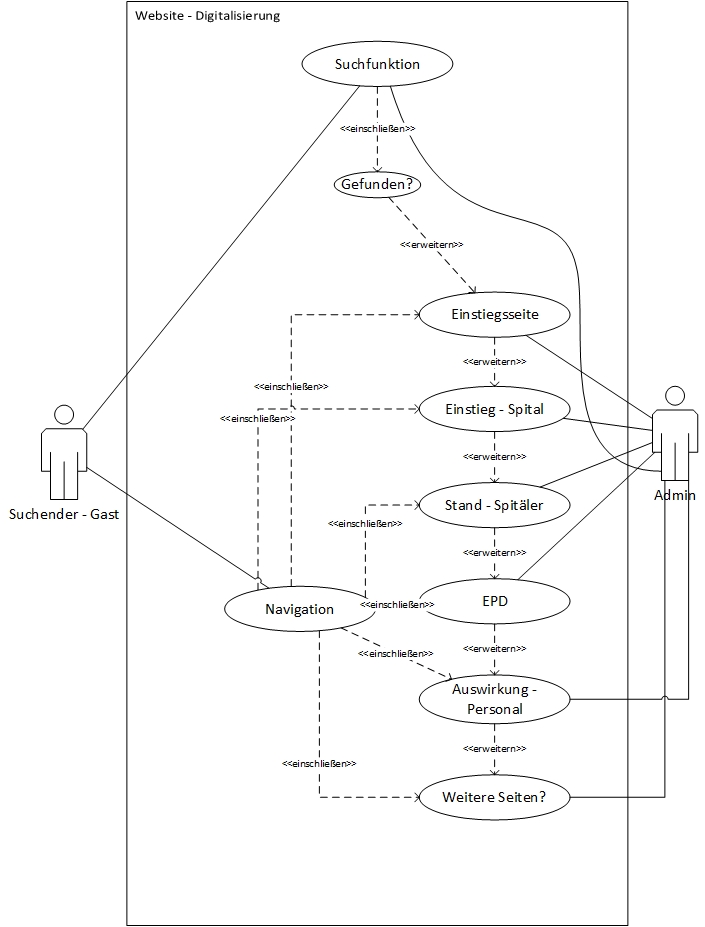 MockupAuftraggeberPatrick LiechtiProjektleiterMartin SeydelAutorMartin SeydelProjektmitgliederLukas Kurt, Yanick Amweg, Benjael Schmassmann, Martin SeydelProjektnummerICT2019A-G4Projekt TitelDligitalisierung im SpitalStatusDatumVersionÄnderungAutor30.10.191.0Themen zusammengetragenMartin Seydel5.11.191.1Grundlegende Erstellung des DokumentesMartin Seydel6.11.191.2Kleine Änderungen, Themen Mockup und Ziele hinzugefügtMartin Seydel9.11.191.3Kleinere Korrekturen, Verbesserungen am EinleitungstextMartin Seydel12.11.191.4UseCase eingefügt, Zeitplan erstellt, kleine Verbesserungen, Rechtschreibung etc.Martin SeydelWann:was:wer:KW46/13.11.19Konzept-Dokumentation erstellen und abgeben.Gesamtes Team betroffenKW47/20.11.19Wordpress-Installation auf Webspace, Theme/Template wählenBenutzer erfassenEinträge erstellen und bearbeitenGesamtes Team betroffenKW48/27.11.19Themen erfassen, Berechtigungen für Autor, RedakteurYanick, Lukas, MartinKW49/4.12.19Themen und Erfahrungen erfassen und dokumentierenYanick, Lukas, BenjaelKW50/11.12.19ReflexionProjektjournal/Arbeitsjournal zusammenfassen und auswertenBenjael, DokuGesamtes Team für BesprechungKW51/18.12.19Präsentation erstellen (Einführung des Produkts, evtl. Schulungsunterlagen erstellen)Lukas, YanickKW52/25.12.19FerienKW1/1.1.20FerienKW2/8.1.20Präsentation fertigstellenLukas, Yanick,Gesamtes Team für BeurteilungKW3/15.1.20Präsentation mit Demonstration der WebseiteGesamtes TeamTerminBeschreibungKW46/13.11.19ca. 1h besprechung/beurteilungAn diesem Datum erfolgt die Abgabe des Konzeptberichtes. Wir bekommen vor Abgabe noch einmal Zeit um ein letztes mal daran zu arbeiten. Wir nehmen uns 1h zur Besprechung, letzte Dateien wie Mockup, oder Mindmap einfügen/ändern etc. KW47/20.11.19evtl. am 19.11.19 installierenErfahrungsgemäss, benötigt das suchen nach Templates, das Layouten und feinkonfigurieren am meisten Zeit. Um die Unterrichtszeit voll auszunutzen möchte ich am Dienstag(19.11) am morgen im Bbc das Wordpress installieren. Zeit habe ich ja. KW50/11.12.19nach jeder lektion gegen ende 10-15min zeit einplanen für das arbeitsjournalNach jedem Lektionsblock sollten wir uns 10-15min Zeit nehmen für das Arbeitsjournal, da wir am 11.12. eine Reflexion schreiben, die sehr wichtig ist.KW3/15.1.20noch in der lektion kw2 die page evtl auf letzte fehler bereinigenUm für die Schlusspräsentation und das vorführen der Homepage gut vorbereitet zu sein, sollte im Vorfeld die Page noch einmal kontrolliert werden. Und die Präsentation sollte natürlich auf die Page abgestummen sein.